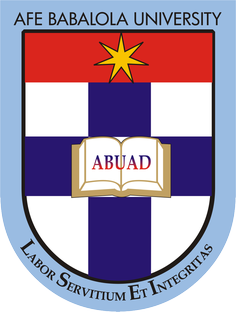 OKON PRECIOUS UTOMOBONG 17/ENG07/016SUBMITTED TOENGR. DR.OYEBODEAFE BABALOLA UNIVERSITY, ADO-EKITI, EKITI STATE.IN PARTIAL COMPLETION OF THE CONTINUOUS ASSESSMENT (C.A) FOR THE ENGINEERING LAW AND MANAGERIAL ECONOMICS (ENG 384) COURSE.                                                                                                             JUNE 1, 2020SNAP TESTQuestion 2Explain issues of the Nigerian legal system and its effect on engineering industries ANSWERLegal Factors Affecting Business EnvironmentOrganizational LawThe organizational law is the first type of business law that we will talk about here. Any business that is organized as a legal entity is subject to the state law that governs its operation and conduct. There are different types of business entities. For example, corporations, limited partnerships, partnerships, limited liability partnerships, limited liability limited partnerships and limited liability companies all of which have different legal status and issues.Securities LawIf a business is seeking to obtain financing through different types of investors, it may be subject to legal issues such as security law. For instance, a decision to offer promissory notes, a type of loan to your investors, will subject the legal factor affecting business to state and federal regulations and security laws.Every company issue securities and a growing body of law suggests that non-manager interest in a limited liability company is also considered to be securities legal factors. As it is, most small businesses should not worry about business legal factors like federal and state security laws affecting them negatively. But if such a business has plans to raise capital through platforms such as public offerings or online funding.Contract LawIf the intention is to enter an agreement with another person or entity, then contract law is binding. This also has a special area that is involved directly with factors affecting business, for example, government contracts, which is also known as government procurement laws.Consumer Protection LawsSome businesses act unfairly towards their consumers. For this reason, most countries have consumer protection laws that are aimed at ensuring that consumers are protected.